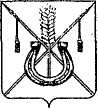 АДМИНИСТРАЦИЯ КОРЕНОВСКОГО ГОРОДСКОГО ПОСЕЛЕНИЯКОРЕНОВСКОГО РАЙОНАПОСТАНОВЛЕНИЕот 16.06.2017   		                                                  			  № 1162г. Кореновск О проекте решения Совета Кореновского городского поселения Кореновского района «О внесении изменений в решение Совета Кореновского городского поселения Кореновского районаот 23 марта 2016 года № 175 «Об утверждении Положения опорядке организации и проведения публичных слушаний вКореновском городском поселении Кореновского района»В соответствии с решением Совета Кореновского городского                поселения Кореновского района от 22 апреля 2014 года № 426 «О порядке внесения проектов муниципальных правовых актов в Совет                                Кореновского городского поселения Кореновского района» администрация Кореновского городского поселения Кореновского района                                                               п о с т а н о в л я е т:1. Согласиться с проектом решения Совета Кореновского                              городского поселения Кореновского района «О внесении изменений в                      решение Совета Кореновского городского поселения Кореновского                                района от 23 марта 2016 года № 175 «Об утверждении Положения                                                    о порядке организации и проведения публичных слушаний в Кореновском городском поселении Кореновского района», представленным юридическим отделом администрации Кореновского городского поселения Кореновского района.2. Направить проект решения Совета Кореновского городского                      поселения Кореновского района «О внесении изменений в решение Совета Кореновского городского поселения Кореновского района от 23 марта                               2016 года № 175 «Об утверждении Положения о порядке организации и проведения публичных слушаний в Кореновском городском поселении Кореновского района» в Совет Кореновского городского поселения для рассмотрения в установленном порядке (прилагается).3. Назначить представителем главы Кореновского городского                      поселения Кореновского района при обсуждении данного проекта решения в Совете Кореновского городского поселения Кореновского района                           начальника юридического отдела администрации Кореновского городского поселения Кореновского района М.В.Омельченко.4. Общему отделу администрации Кореновского городского поселения Кореновского района (Устинова) обеспечить размещение настоящего постановления на официальном сайте администрации Кореновского городского поселения Кореновского района в информационно-телекоммуникационной сети «Интернет».5. Постановление вступает в силу со дня его подписания.ГлаваКореновского городского поселения Кореновского района							               Е.Н. Пергун ПРОЕКТ РЕШЕНИЯСовета Кореновского городского поселенияКореновского района___________________года		                                    № _____ г. Кореновск О внесении изменений в решение Совета Кореновского городского поселения Кореновского района от 23 марта 2016 года № 175 «Об утверждении Положения о порядке организации и проведения публичных слушаний в Кореновском городском поселении Кореновского района»В соответствии с Федеральным законом от 28 декабря 2016 года № 494-ФЗ «О внесении изменений в отдельные законодательные акты Российской Федерации», в целях приведения муниципального правового акта в соответствие с требованиями действующего законодательства, Совет Кореновского городского поселения Кореновского района р е ш и л:1. Внести в решение Совета Кореновского городского поселения Кореновского района от 23 марта 2016 года № 175 «Об утверждении Положения о порядке организации и проведения публичных слушаний в Кореновском городском поселении Кореновского района» следующие изменения:1.1. Часть 1 статьи 3 приложения к решению изложить в новой редакции:«1. На публичные слушания в обязательном порядке выносятся:1) проект устава муниципального образования, а также проект муниципального нормативного правового акта о внесении изменений и дополнений в данный устав, кроме случаев, когда в устав муниципального образования вносятся изменения в форме точного воспроизведения положений Конституции Российской Федерации, федеральных законов, конституции (устава) или законов субъекта Российской Федерации в целях приведения данного устава в соответствие с этими нормативными правовыми актами;2) проект местного бюджета и отчет о его исполнении;3) проекты планов и программ развития муниципального образования, проекты правил землепользования и застройки (за исключением случая внесения изменений в правила землепользования и застройки в целях обеспечения размещения на территории поселения, предусмотренных документами территориального планирования объектов федерального значения, объектов регионального значения, объектов местного значения муниципального района (за исключением линейных объектов) на основании поступившего главе поселения требования уполномоченного федерального органа исполнительной власти, уполномоченного органа исполнительной власти субъекта Российской Федерации, уполномоченного органа местного самоуправления муниципального района о внесении изменений в правила землепользования и застройки в целях обеспечения размещения объектов в случае, если правилами землепользования и застройки не обеспечена в соответствии с частью 3.1 статьи 31 Градостроительного кодекса Российской Федерации возможность размещения на территории поселения предусмотренной документами территориального планирования этих объектов), проекты планировки территорий и проекты межевания территорий, за исключением случаев, предусмотренных Градостроительным кодексом Российской Федерации, проекты правил благоустройства территорий, а также вопросы предоставления разрешений на условно разрешенный вид использования земельных участков и объекта капитального строительства, вопросы отклонения от предельных параметров разрешенного строительства, реконструкции объектов капитального строительства, вопросы изменения одного вида разрешенного использования земельных участков и объектов капитального строительства на другой вид такого использования при отсутствии утвержденных правил землепользования и застройки; 4) вопросы о преобразовании муниципального образования, за исключением случаев, если в соответствии со статьей 13 Федерального закона от 6 октября 2003 года № 131-ФЗ «Об общих принципах организации местного самоуправления в Российской Федерации» для преобразования муниципального образования требуется получение согласия населения муниципального образования, выраженного путем голосования либо на сходах граждан.1.2. Пункт 1 статьи 17 приложения к решению изложить в новой редакции:«1. Глава муниципального образования при получении проекта правил землепользования и застройки принимает решение о проведении публичных слушаний по такому проекту в срок не позднее чем через десять дней со дня получения такого проекта.Проведение публичных слушаний не требуется в целях внесения изменений в правила землепользования и застройки на основании поступившего главе поселения требования уполномоченного федерального органа исполнительной власти, уполномоченного органа исполнительной власти субъекта Российской Федерации, уполномоченного органа местного самоуправления муниципального района о внесении изменений в правила землепользования и застройки в целях обеспечения размещения объектов федерального значения, объектов регионального значения, объектов местного значения муниципального района (за исключением линейных объектов) в случае, если правилами землепользования и застройки не обеспечена в соответствии с частью 3.1 статьи 31 Градостроительного кодекса Российской Федерации возможность размещения на территории поселения предусмотренной документами территориального планирования объектов федерального значения, объектов регионального значения, объектов местного значения муниципального района (за исключением линейных объектов).».1.3. Приложение № 3 приложения к решению изложить в новой редакции: «ПРИЛОЖЕНИЕ № 3
к Положению о порядке организации и проведения публичных слушаний в Кореновском городском поселении Кореновского районаЗаключение о результатах публичных слушаний«______»________200  г.                                                     г. Кореновск Инициатор(ы) публичных слушаний:____________________________________________________________________Публичные слушания назначены: (решением Совета Кореновского городского поселения Кореновского района ________ №________ от _____________ или постановлением главы Кореновского городского поселения Кореновского района ________от ______ №____). Вопрос (вопросы) публичных слушаний:____________________________________________________________________Опубликование (обнародование) информации о публичных слушаниях:____________________________________________________________________Уполномоченный орган по проведению публичных слушаний:____________________________________________________________________Председатель уполномоченного органа ____________                         _________                                                                       подпись                                          (ФИО)Члены уполномоченного органа    ____________                           _________                                                                       подпись                                           (ФИО)                                                                  ____________                           _________                                                                       подпись                                          (ФИО)»2. Настоящее решение подлежит опубликованию и размещению на официальном сайте администрации Кореновского городского поселения Кореновского района в информационно-телекоммуникационной сети «Интернет». 3. Решение вступает в силу после его официального опубликования.ПРИЛОЖЕНИЕк постановлению	администрацииКореновского городского поселенияКореновского районаот 16.06.2017 № 1162Проект правового акта или вопросы, вынесенные на обсуждениеПроект правового акта или вопросы, вынесенные на обсуждениеПредложения и рекомендации экспертов и участниковПредложения и рекомендации экспертов и участниковПредложения, рекомендации внесены (поддержаны)Примечание№п/пНаименование проекта или формулировка вопроса№п/пТекст предложения, рекомендацииФ.И.О. эксперта,участника, название организацииПримечание1.1.1.1.2.2.2.1.2.2.ГлаваКореновского городского поселенияКореновского района                                             Е.Н. ПергунПредседатель Совета  Кореновского городского поселенияКореновского района                           Е.Д. Деляниди